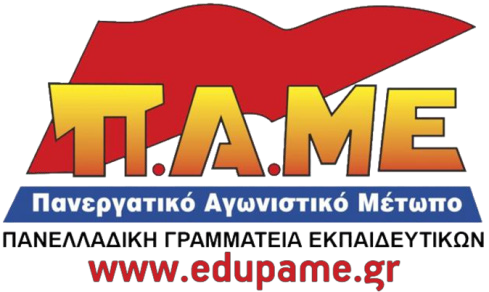 Ανακοίνωση για τη νέα σχολική χρονιά!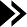 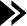 Συναδέλφισσα, ΣυνάδελφεΜε την έναρξη της νέας σχολικής χρονιάς σου ευχόμαστε υγεία, δημιουργικότητα και αντοχή στο δύσκολο έργο σου, για τη μόρφωση των παιδιών μας. Αυτό το έργο γίνεται πιο ανθρώπινο και πιο όμορφο, όταν συνδυάζεται με την πάλη για το σχολείο και τη ζωή που μας αξίζει!Η συγκυβέρνηση ΣΥΡΙΖΑ–ΑΝΕΛ, μετά τις μεγάλες καταστροφικές φωτιές του καλοκαιριού, που στοίχισαν τη ζωή σε σχεδόν 100 συνανθρώπους μας, σαν να μην «τρέχει τίποτα» προσπαθεί να μας πείσει για την «επιστροφή στην κανονικότητα», για το «τέλος των Μνημονίων», πως «τα δύσκολα πέρασαν», πως «φάνηκε επιτέλους ένα φως στο τούνελ». Συνεχίζει το έργο του εμπαιγμού και της εξαπάτησης για το οποίο επιλέχθηκε άλλωστε από το μεγάλα συμφέροντα.Μαζί με τη ΝΔ και τα υπόλοιπα αστικά κόμματα προσπαθούν να στήσουν νέα «δόκανα», νέες παγίδες εγκλωβισμού και εξαπάτησης του λαού, με δήθεν «δεξιά και αντιδεξιά μέτωπα».Η ανάπτυξη για την οποία μιλούνε κυβέρνηση και αξιωματική αντιπολίτευση, που έχει στόχο τις επενδύσεις και τα κέρδη, προϋποθέτει μια ζωή με τα ελάχιστα για τους εργαζόμενους, για τα νέα παιδιά.Σημαίνει ματωμένα πλεονάσματα μέχρι το 2060. Συνεχείς απώλειες σε μισθούς και συντάξεις. Οι πάνω από  700 μνημονιακοί νόμοι είναι εδώ, εφαρμόζονται καθημερινά χωρίς καμιά πρόθεση κατάργησής τους από     την κυβέρνηση. Το παραμύθι π.χ. ότι δε θα προχωρήσει η μείωση των συντάξεων, κρύβει ότι ο «νόμος Κατρούγκαλου» εφαρμόζεται κανονικά, για αυτό και χιλιάδες συνάδελφοι, που συνταξιοδοτήθηκαν τα τελευταία χρόνια, είδαν δραματικές μειώσεις στις συντάξεις τους.Ανθρώπινες ζωές χάνονται, περιουσίες καταστρέφονται στη βροχή, στη φωτιά. Ολόκληρες περιοχές μένουν χωρίς νερό και ρεύμα. Απουσιάζουν κάθε σχέδιο αλλά και στοιχειώδεις υποδομές αντιπλημμυρικής, αντιπυρικής αλλά και αντισεισμικής θωράκισης. Αυτό αποτελεί κόστος για το κεφάλαιο.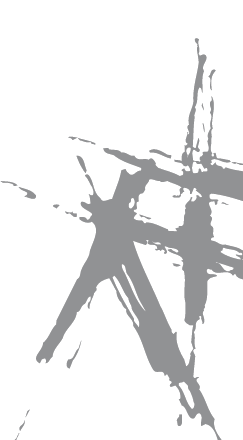 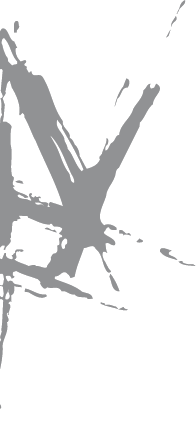 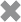 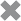 Στην Εκπαίδευση, η κυβέρνηση ΣΥΡΙΖΑ-ΑΝΕΛ:Κρατά 25 χιλιάδες συναδέλφους αναπληρωτές σε ομηρία, ελαστικά απασχολούμενους, με το νοίκι και τα έξοδα διαβίωσης να είναι στα ύψη, καταδικάζοντάς τους να ζουν σε συνθήκες φτώχειας.Προωθεί τους σχεδιασμούς για ένα «Νέο Λύκειο»- εξεταστικό κέντρο υψώνοντας νέους ταξικούς φραγμούς.Θέτει σε εφαρμογή την αντιεκπαιδευτική αξιολόγηση και κατηγοριοποίηση του σχολείου, δηλαδή αυτό που οι προηγούμενοι (ΝΔ-ΠΑΣΟΚ) δεν κατάφεραν να περάσουν!Έκλεισε δομές, όπως τα ΚΕΔΔΥ, κρίσιμες για τη διάγνωση και την εκπαιδευτική πορεία χιλιάδων παιδιών με μαθησιακές δυσκολίες - ΑΜΕΑ. Ανοίγει τον δρόμο στους ιδιώτες!Αυτό εννοούν όταν μιλούν για “κανονικότητα”! Γι’ αυτό, παρά τις κοκορομαχίες, Ν.Δ. και ΣΥΡΙΖΑ συμφωνούν και ψηφίζουν από κοινού τα αντιλαϊκά μέτρα.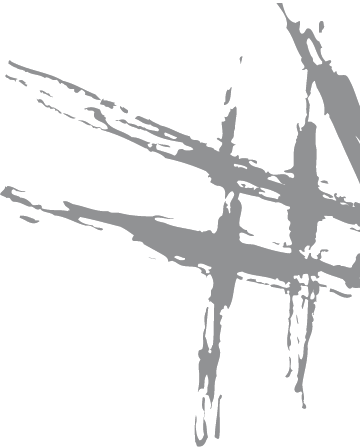 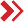 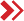 Τα αιτήματα μας, οι ανάγκες μας είναι άλλες και βρίσκονται σε αντίθετη κατεύθυνση:Μόνιμη και σταθερή εργασία, άμεση μονιμοποίηση 25 χιλάδων αναπληρωτών που εργάζονται τα τελευταία χρόνια στην Εκπαίδευση. Για να υπάρχει εκπαιδευτικός σε κάθε γωνιά της χώρας μας, με 20 μαθητές στην τάξη και σταθεροί, ανθρώπινοι όροι εργασίας για χιλιάδες εκπαιδευτικούς.Σύγχρονα και ασφαλή σχολικά κτίρια, αναγκαίες υποδομές, όπως σχολικά εργαστήρια, βιβλιοθήκες, γυμναστήρια κ.ά. Υψηλού επιπέδου εκπαίδευση, με βάση τις σύγχρονες εξελίξεις της επιστήμης και ολόπλευρη διαπαιδαγώγηση των νέων ανθρώπων, χωρίς να χρειάζεται να πληρώσει ούτε ένα ευρώ ο εργαζόμενος γονιός από την τσέπη του σε φροντιστήρια-αναλώσιμα κ.ά.Αυξήσεις στους μισθούς και στις συντάξεις, επαναφορά 13ου και 14ου μισθού, καθιέρωση Συλλογικής Σύμβασης Εργασίας για όλους τους ελαστικά απασχολούμενους συναδέλφους.Τις ανάγκες μας αυτές δε θα μας τις χαρίσει κανεις!Μην περιμένεις άλλο, μην πιστεύεις την κυβέρνηση, όταν ισχυρίζεται ότι “παλεύει” σιγά-σιγά να τα επαναφέρει!Θέλουν να κερδίσουν χρόνο, να πάψουμε να διεκδικούμε, να συμβιβαστούμε με τα ψίχουλα!Την ίδια ώρα, η κυβέρνηση κλείνει τη συμφωνία με τα Σκόπια για να ενισχύσει τη δολοφονική μηχανή του ΝΑΤΟ. Υλοποιεί καθημερινά τους επικίνδυνους ιμπεριαλιστικούς σχεδιασμούς στα Βαλκάνια, που γεννούν πολέμους και προσφυγιά, μετατρέπει τη χώρα μας σε μια απέραντη Νατοϊκή βάση. Εισπράττει για τα παραπάνω τα συγχαρητήρια από τους εταίρους της, τους αξιωματούχους της Ε.Ε. και του ΔΝΤ, τους δολοφόνους του ΝΑΤΟ. Έχουμε χρέος, όχι μόνο ως παιδαγωγοί, να υποδεχθούμε τα χιλιάδες προσφυγόπουλα, που θα έρθουν και φέτος στα σχολεία μας. Δίνουμε τη μάχη ενάντια στις αιτίες που γεννούν τον ιμπεριαλιστικό πόλεμο και την προσφυγιά.Καλύτερες μέρες θα έρθουν μόνο μέσα από τη δική μας δράση και συμμετοχή στους αγώνες, με συσπείρωση στα σωματεία μας, στις ΕΛΜΕ και στους ΣΥΛΛΟΓΟΥΣ, σε κοινή δράση και συμμαχία με τους άλλους εργαζόμενους και το εργατικό κίνημα.Με ένα κίνημα μαζικό, διεκδικητικό, που δεν παζαρεύει το πόσα θα χάσουμε. Δε θα ανοίγει τον δρόμο στις κυβερνήσεις να υλοποιούν τις αντιλαϊκές πολιτικές τους (βλ. Αξιολόγηση/ελαστική απασχόληση). Δε θα συμβιβάζεται με τις αιτίες που γεννούν την αντιλαϊκή πολιτική. Θα παλεύει για την κατάργηση των αντιλαϊκών νόμων, την ανάκτηση των απωλειών, την ικανοποίηση των σύγχρονων αναγκών μας.Κανονικότητα για το λαό σημαίνει να απολαμβάνει τον πλούτο που παράγει!Έχουμε ανάγκη από ηγεσίες στην ΟΛΜΕ και τη ΔΟΕ που να μπορούν και να θέλουν να αντιπαλέψουν όσα ζούμε σήμερα και όσα μας ετοιμάζουν για αύριο και όχι ηγεσίες που αποτελούν στηρίγματα της αντιλαϊκής πολιτικής.Μην περιμένεις άλλο. Πάρε μέρος στη Γενική Συνέλευση, μπες στον Αγώνα, αξιοποίησε τις αρχαιρεσίες για να αλλάξουν προς όφελος όλων των συναδέλφων οι συσχετισμοί.«Το μέλλον δε θα ’ρθει από μονάχο του, έτσι νέτο σκέτο ...αν δεν πάρουμε μέτρα κι εμείς..» Βλ. Μαγιακόφσκι